Python Installation InstructionsDownload the latest version at:https://www.python.org/downloads/Python Windows download page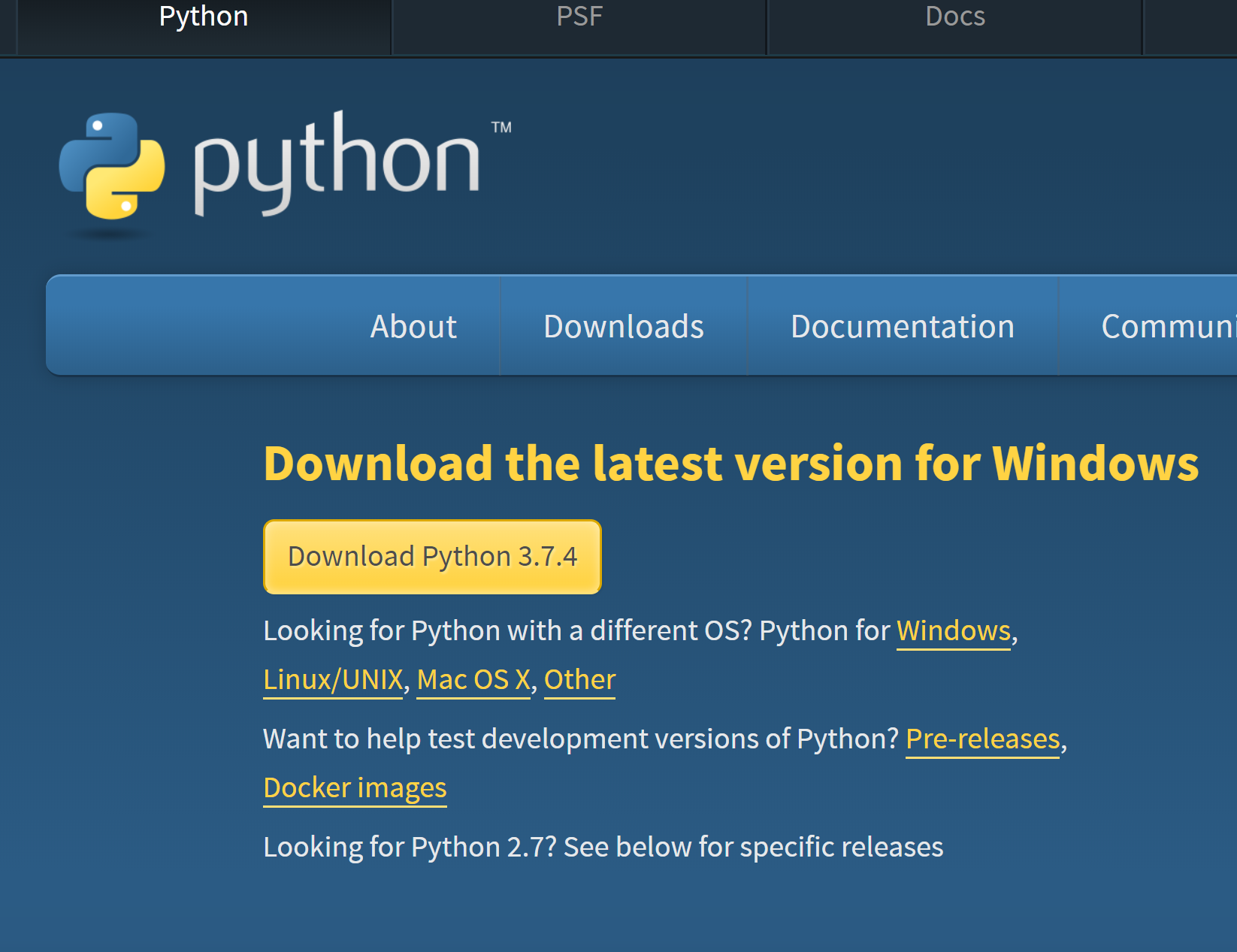 Double-click the download and select Install Now: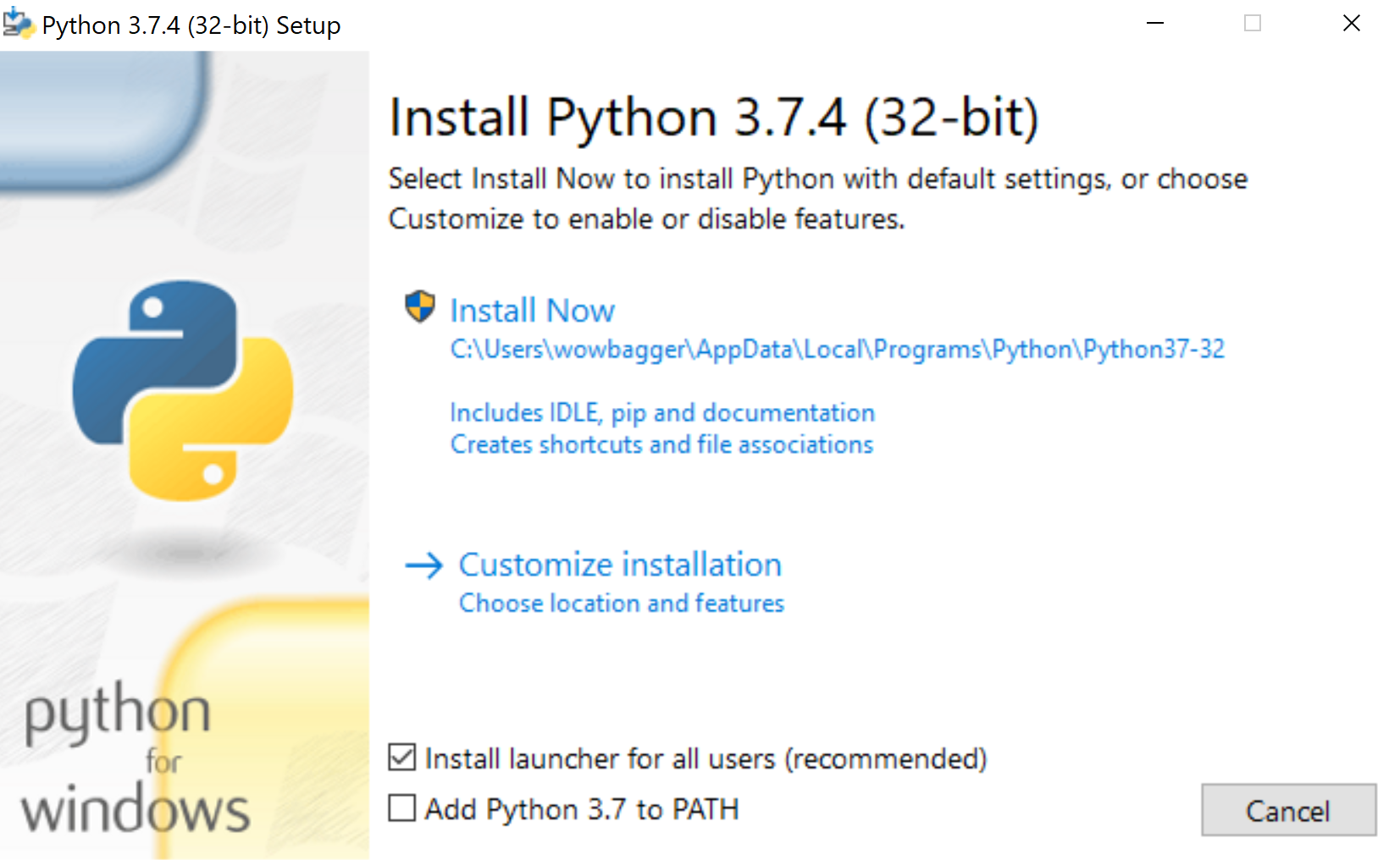 You should see the below when the install finishes. Click Close: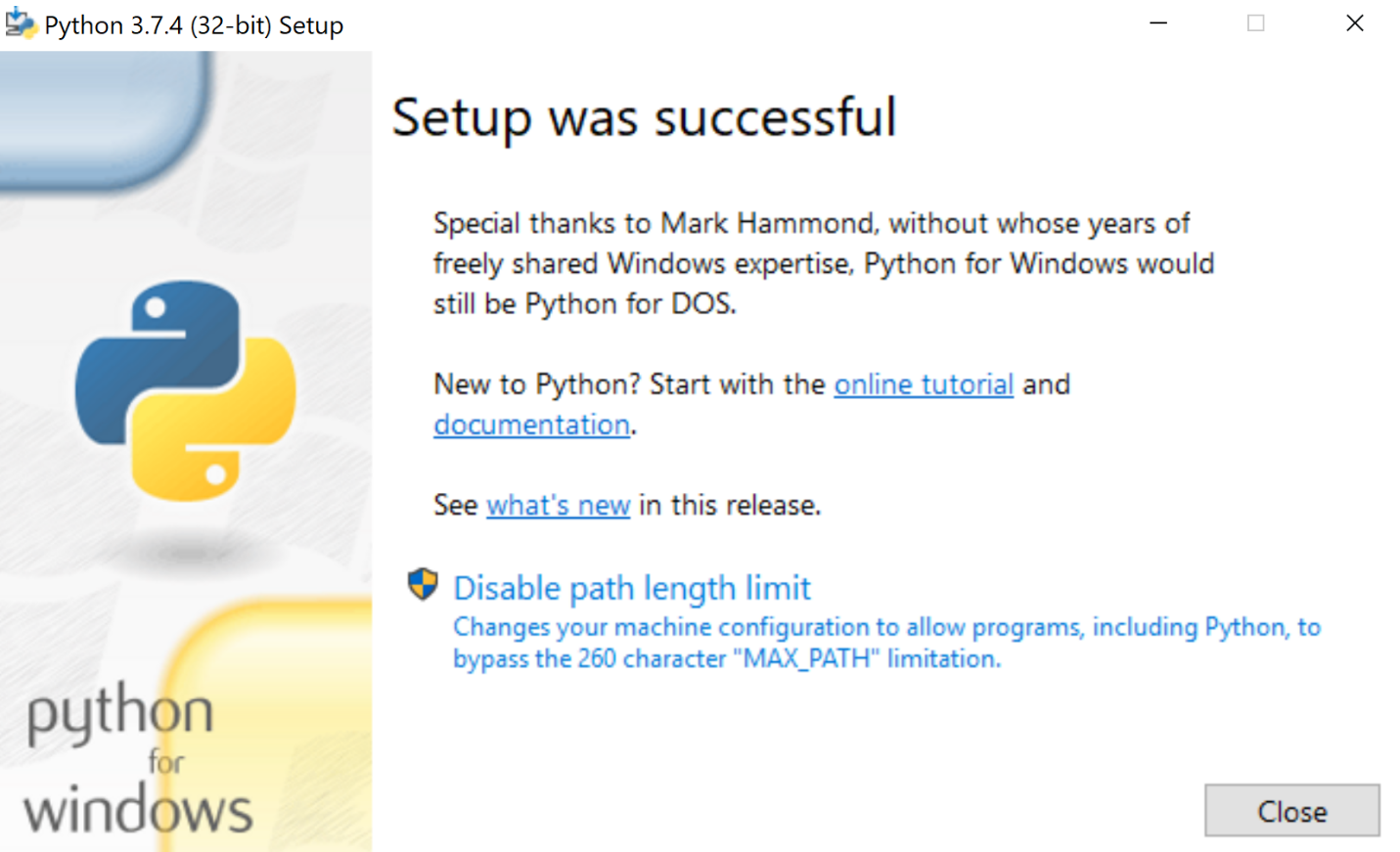 